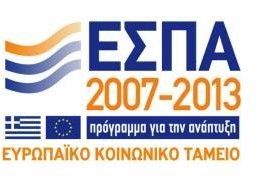 Έργο: Απλούστευση Διαδικασιών Διοικητικής Υποστήριξης Πρωτοβάθμιας και Δευτεροβάθμιας ΕκπαίδευσηςΕγχειρίδιο Χρήσης Πύλης MyschoolΛειτουργικότητα αποτύπωσης προγραμμάτων εξΑΕΝοέμβριος 2020Περιεχόμενα1	Ιστορικό ΕκδόσεωνΗ Σελίδα έχει μείνει κενή εσκεμμέναΗμερήσιο Πρόγραμμα εξΑΕΗ λειτουργικότητα αφορά στην αποτύπωση του ημερήσιου προγράμματος διδασκαλίας εξΑΕ, ανά εκπαιδευτικό. Η σχετική φόρμα είναι προσβάσιμη μέσω της διαδρομής του μενού COVID-19  Ημερήσιο πρόγραμμα στην εξΑΕ (βλ Σχήμα 1).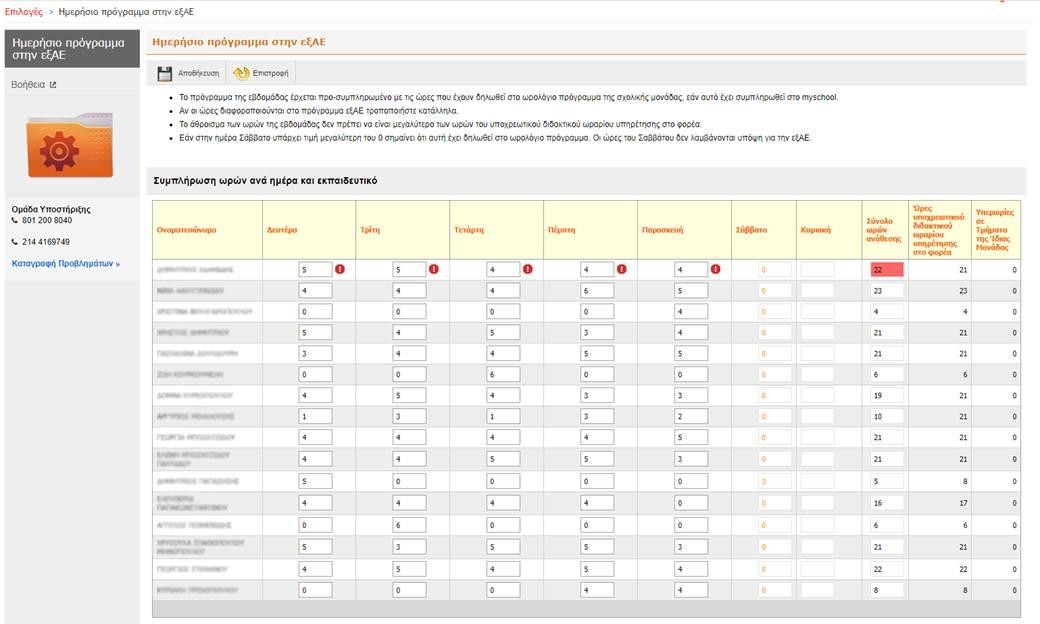 Σχήμα 1 Φόρμα ημερήσιου προγράμματος εξΑΕΤο πρόγραμμα έρχεται προ-συμπληρωμένο με τις ώρες που έχουν δηλωθεί στο ωρολόγιο πρόγραμμα της μονάδας (ειδάλλως έχει μηδενικά) και στη συνέχεια ο χρήστης μπορεί να διαφοροποιήσει μεμονωμένα ημερήσια πεδία, αποθηκεύοντας την τελική εκδοχή με χρήση του εικονιδίου .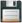 Αν το σύνολο των ωρών ανάθεσης για ένα εκπαιδευτικό είναι μεγαλύτερο από τις ώρες υποχρεωτικού διδακτικού ωραρίου που έχει να προσφέρει ως υπηρέτηση στο συγκεκριμένο φορέα (συμπεριλαμβάνονται και οι τυχούσες υπερωρίες) εμφανίζεται κόκκινο υπόβαθρο στο κελί για να προειδοποιήσει για διόρθωση ενώ δεν επιτρέπεται η αποθήκευση.Υλοποίηση προγράμματος εξΑΕΗ λειτουργικότητα αφορά σε μια γενική αποτύπωση του ημερήσιου προγράμματος διδασκαλίας εξΑΕ, ανά εκπαιδευτικό. Η σχετική φόρμα είναι προσβάσιμη μέσω της διαδρομής του μενού COVID-19  Υλοποίηση προγράμματος εξΑΕ (βλ Σχήμα 2).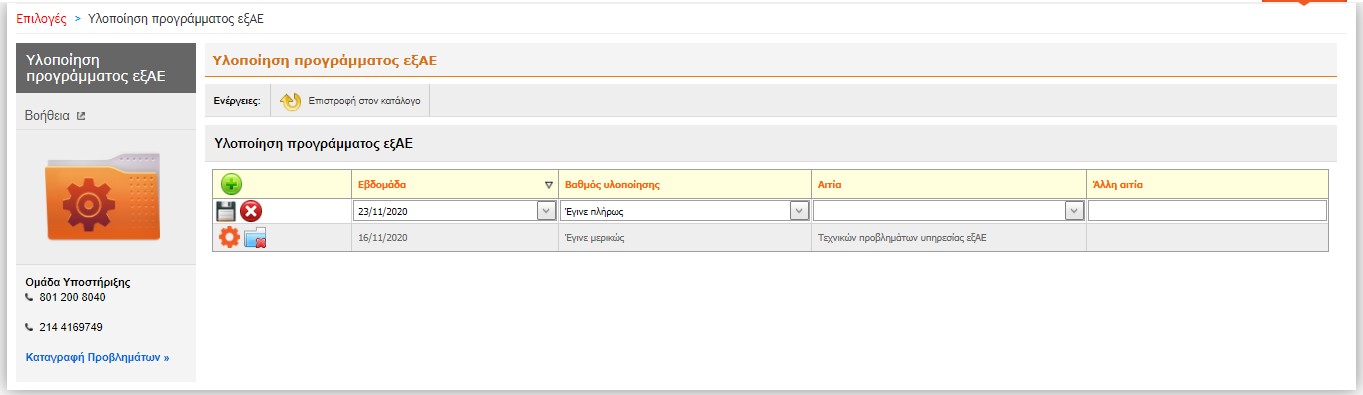 Σχήμα 2 Κεντρική φόρμα υλοποίησης προγράμματος εξΑΕΜε επιλογή του εικονιδίου	ο χρήστης έχει τη δυνατότητα να επιλέξει μια εβδομάδα από μια αναπαράσταση ημερολογίου (βλ. Σχήμα 3), για την οποία στη συνέχεια μπορεί να καταχωρίσει το πώς υλοποιήθηκε η εξΑΕ, με τις εξής επιλογές: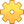 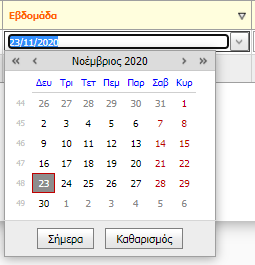 Έγινε πλήρωςΈγινε μερικώς εξαιτίαςΤεχνικών προβλημάτων εξοπλισμού εκπαιδευτικώνΔιακοπής Διαδικτύου εκπαιδευτικώνΤεχνικών προβλημάτων υπηρεσίας εξΑΕΈλλειψης εξοπλισμού εκπαιδευτικώνΑπουσία εκπαιδευτικών2.6 Άλλη αιτία:………………………………………Δεν έγινε λόγω:Τεχνικών προβλημάτων υπηρεσίας εξΑΕΑπουσία εκπαιδευτικών3.3 Άλλη αιτία:………………………………………Σχήμα 3 Επιλογή εβδομάδαςΤα εικονίδια διαγραφής και αποθήκευσης (	και	αντίστοιχα) μιας εγγραφής έχουν την αναμενόμενη λειτουργικότητα.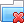 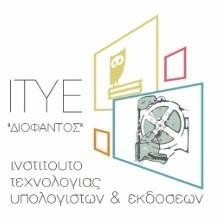 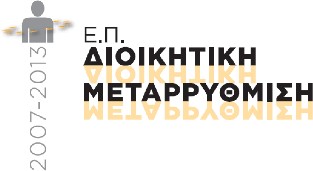 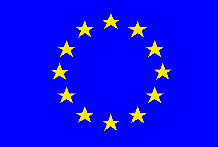 Έκδοση 1.0, 23-11-2020Αρχική ΈκδοσηΈκδοση 1.1, 25-11-2020Τροποποίηση	στην	προσμέτρηση	διδακτικού	ωραρίου	(προσθήκη υπερωριών)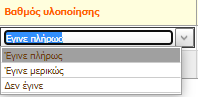 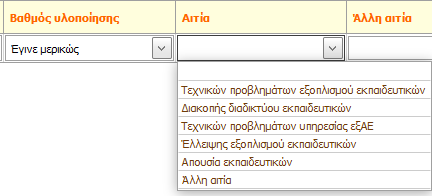 Σχήμα 4 Επιλογές υλοποίησης εξΑΕ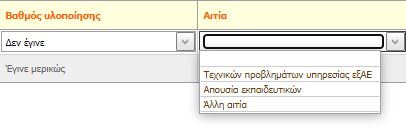 